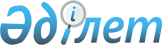 "Қазақстан Республикасы Президентінің 2008 жылғы 13 қазандағы № 669 Жарлығын іске асыру жөніндегі шаралар туралы" Қазақстан Республикасы Үкіметінің 2008 жылғы 17 қазандағы № 962 қаулысына өзгерістер енгізу туралыҚазақстан Республикасы Үкіметінің 2008 жылғы 4 қазандағы N 857 қаулысы.
      ЗҚАИ-ның ескертпесі!
      Қолданысқа енгізілу тәртібін 2-тармақтан қараңыз
      Қазақстан Республикасының Үкіметі ҚАУЛЫ ЕТЕДІ: 
      1. "Қазақстан Республикасы Президентінің 2008 жылғы 13 қазандағы № 669 Жарлығын іске асыру жөніндегі шаралар туралы" Қазақстан Республикасы Үкіметінің 2008 жылғы 17 қазандағы № 962 қаулысына мынадай өзгерістер енгізілсін:
      8-1-тармақ мынадай редакцияда жазылсын:
      "8-1. Қордың Директорлар кеңесінің өкілеттік мерзімі 2024 жылғы 1 қаңтар – 2026 жылғы 31 желтоқсан болып белгіленсін.";
      көрсетілген қаулыға 4-қосымшада:
      "Самұрық-Қазына" ұлттық әл-ауқат қоры" акционерлік қоғамы Директорлар кеңесінің құрамында:
      мына:
      деген жол мынадай редакцияда жазылсын:
      2. Осы қаулы 2024 жылғы 1 қаңтардан бастап қолданысқа енгізілетін осы қаулының 1-тармағының екінші және үшінші абзацтарын қоспағанда, қол қойылған күнінен бастап қолданысқа енгізіледі.
					© 2012. Қазақстан Республикасы Әділет министрлігінің «Қазақстан Республикасының Заңнама және құқықтық ақпарат институты» ШЖҚ РМК
				
"Қазақстан Республикасы Президентінің Әкімшілігі Басшысының бірінші орынбасары
–
Директорлар кеңесінің мүшесі "
Қазақстан Республикасы Президентінің экономикалық мәселелер жөніндегі көмекшісі
–
Директорлар кеңесінің мүшесі
".
      Қазақстан РеспубликасыныңПремьер-Министрі 

Ә. Смайылов
